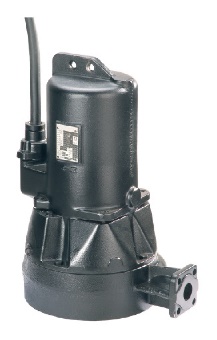 Descriptif pompe de relevage submersibleWilo-Drain MTC